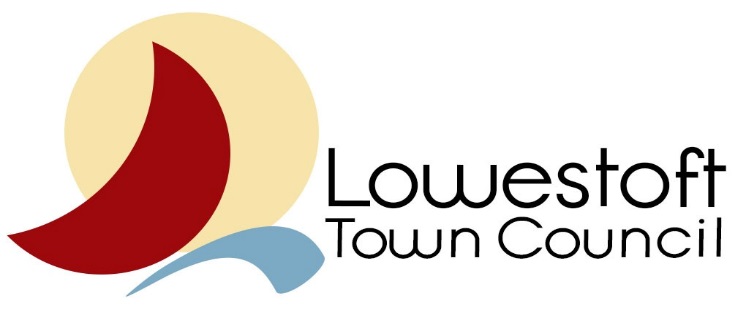 Councillor: Sonia BarkerBody: Marina Theatre Trust BoardReport Date:  9.12.21Councillor: Sonia BarkerBody: Marina Theatre Trust BoardReport Date:  9.12.21Councillor: Sonia BarkerBody: Marina Theatre Trust BoardReport Date:  9.12.21Meetings attended and datesMarina Theatre Trust Board Meeting 3.00 pm on Thursday 25th November 2021.Six members of the Board were in attendance (one on Zoom) plus the Administrative Officer.Marina Theatre Trust Board Meeting 3.00 pm on Thursday 25th November 2021.Six members of the Board were in attendance (one on Zoom) plus the Administrative Officer.Key issues discussed at the meeting(s)(relevant to LTC and its constituents)Reports from the following were received before the meeting and questions raised were answered by those present:-CEO Report – November 2021MT Board Marketing ReportFront of House/Box Office ReportTechnical ReportHealth & Safety ReportFinance ReportRedevelopment UpdateClimate & Bi-diversity changesLTC/WDC Transfer updateReports from the following were received before the meeting and questions raised were answered by those present:-CEO Report – November 2021MT Board Marketing ReportFront of House/Box Office ReportTechnical ReportHealth & Safety ReportFinance ReportRedevelopment UpdateClimate & Bi-diversity changesLTC/WDC Transfer updateAny actions required by LTC?LTC aware of on-going liaison with MTT as future meetings have been arranged.LTC aware of on-going liaison with MTT as future meetings have been arranged.Date: 9.12.21.